KẾ  HOẠCH BÀI DẠYThời gian thực hiện: Thứ sáu ngày 16 tháng 12 năm 2022I. Yêu cầu cần đạt:1. Năng lực đặc thù:* Sơ kết tuần: - HS nhớ lại những việc mình đã thực hiện được trong tuần. Nêu được những ưu điểm, hạn chế của bản thân trong tuần qua. Định hướng những việc cần thực hiện trong tuần tiếp theo. * Hoạt động trải nghiệm: - HS củng cố lại thói quen làm việc theo thời gian biểu.2. Năng lực chung:- Hình thành một số KN về xây dựng tập thể, KN tổ chức, KN lập kế hoạch, KN điều khiển và tham gia các hoạt động tập thể, KN nhận xét và tự nhận xét; hình thành và phát triển năng lực tự quản.- Rèn cho HS thói quen làm việc theo thời gian biểu.3. Phẩm chất:- HS yêu trường, yêu lớp; Biết được bổn phận, trách nhiệm xây dựng tập thể lớp vững mạnh.- Có ý thức tổ chức kỷ luật, tinh thần trách nhiệm, hợp tác, tự giác trong hoạt động tập thể, ý thức giữ gìn, phát huy truyền thống tốt đẹp của lớp, của trường.- HS thân thiện, vui vẻ, đoàn kết với các thành viên trong lớp.II. Tài liệu và phương tiện dạy học:1. Giáo viên: Máy tính, máy chiếu, Bản tóm tắt ND tổng kết lớp. 2. Học sinh: SGK; Bản tự nhận xét, đánh giá của cá nhân, nhóm, lớp.III. Nội dung và tiến trình tiết dạy:Điều chỉnh sau bài dạy (nếu có):………………………………………………………………………………………………………………………………………………………………………………………………………………………………………………………………………………………………………………………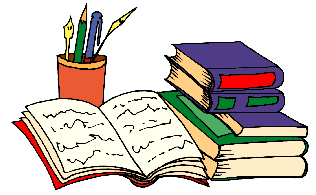 HỌC KÌ IHỌC KÌ IHỌC KÌ ILỊCH BÁO GIẢNG LỊCH BÁO GIẢNG LỊCH BÁO GIẢNG LỊCH BÁO GIẢNG LỊCH BÁO GIẢNG LỊCH BÁO GIẢNG LỊCH BÁO GIẢNG LỊCH BÁO GIẢNG LỊCH BÁO GIẢNG TUẦN HỌC THỨ 15TUẦN HỌC THỨ 15TUẦN HỌC THỨ 15Từ ngày: 12/12/2022 - Đến ngày: 16/12/2022Từ ngày: 12/12/2022 - Đến ngày: 16/12/2022Từ ngày: 12/12/2022 - Đến ngày: 16/12/2022Từ ngày: 12/12/2022 - Đến ngày: 16/12/2022Từ ngày: 12/12/2022 - Đến ngày: 16/12/2022Từ ngày: 12/12/2022 - Đến ngày: 16/12/2022Từ ngày: 12/12/2022 - Đến ngày: 16/12/2022Thứ/ngày/buổiThứ/ngày/buổiTiết Tiết
PPCTMôn học
(hoặc PM)Tên bài giảngTên bài giảngĐồ dùngĐồ dùng2
12/12Buổi sáng143Chào cờSinh hoạt dưới cờSinh hoạt dưới cờ2
12/12Buổi sáng271Toán Điểm – Đoạn thẳngĐiểm – Đoạn thẳngMáy tínhMáy tính2
12/12Buổi sáng3141Tiếng ViệtĐọc: Mẹ (tiết 1)Đọc: Mẹ (tiết 1)Máy tínhMáy tính2
12/12Buổi sáng4142Tiếng ViệtĐọc: Mẹ (ttiết 2)Đọc: Mẹ (ttiết 2)Máy tínhMáy tính2
12/12Buổi chiều115Đạo đứcKhi em bị lạc (tiết 3)Khi em bị lạc (tiết 3)Máy tínhMáy tính2
12/12Buổi chiều215ĐSTVĐọc sách, truyệnĐọc sách, truyện2
12/12Buổi chiều3HDHHoàn thành bàiHoàn thành bàiMáy tínhMáy tính3
13/12Buổi sáng1143 Tiếng ViệtNói và nghe: Kể chuyện Sự tích cây vú sữaNói và nghe: Kể chuyện Sự tích cây vú sữaMáy tínhMáy tính3
13/12Buổi sáng2144Tiếng Việt Viết: Chữ hoa OViết: Chữ hoa OMáy tínhMáy tính3
13/12Buổi sáng372Toán Đường thẳng – Đường cong – Đường gấp khúc (tiết 1)Đường thẳng – Đường cong – Đường gấp khúc (tiết 1)Máy tínhMáy tính3
13/12Buổi sáng4TA.  Dyned3
13/12Buổi chiều115Mĩ ThuậtChiếc bánh sinh nhật (tiết 1)Chiếc bánh sinh nhật (tiết 1)3
13/12Buổi chiều229GDTCBài 2: Đi kiễng gót theo các hướngBài 2: Đi kiễng gót theo các hướng3
13/12Buổi chiều3HDHHoàn thành bàiHoàn thành bàiMáy tínhMáy tính4
14/12Buổi sáng173ToánĐường thẳng – Đường cong – Đường gấp khúc (tiết 2)Đường thẳng – Đường cong – Đường gấp khúc (tiết 2)Máy tínhMáy tính4
14/12Buổi sáng215Âm nhạcNhạc cụ: Dùng nhạc cụ gõ thể hiện hình tiết tấuNhạc cụ: Dùng nhạc cụ gõ thể hiện hình tiết tấu4
14/12Buổi sáng3145Tiếng ViệtĐọc: Trò chơi của bố (tiết 1)Đọc: Trò chơi của bố (tiết 1)Máy tínhMáy tính4
14/12Buổi sáng4146Tiếng ViệtĐọc: Trò chơi của bố (tiết 2)Đọc: Trò chơi của bố (tiết 2)Máy tínhMáy tính4
14/12Buổi chiều129TNXHMua, bán hàng hóa (tiết 3)Mua, bán hàng hóa (tiết 3)Máy tínhMáy tính4
14/12Buổi chiều244HDTNViệc của mình không cần ai nhắcViệc của mình không cần ai nhắcMáy tínhMáy tính4
14/12Buổi chiều3HDHHoàn thành bàiHoàn thành bàiMáy tínhMáy tính5
15/12Buổi sáng1Âm nhạc TCÔn nhạc cụ: Dùng nhạc cụ gõ thể hiện hình tiết tấuÔn nhạc cụ: Dùng nhạc cụ gõ thể hiện hình tiết tấu5
15/12Buổi sáng2147Tiếng ViệtLT1: MRVT về tình cảm gia đình; Dấu chấm,dấu chấm hỏi, dấu chấm thanLT1: MRVT về tình cảm gia đình; Dấu chấm,dấu chấm hỏi, dấu chấm thanMáy tínhMáy tính5
15/12Buổi sáng3148Tiếng ViệtNghe viết: Trò chơi của bố;Viết hoa tên riêng địa lí; Phân biệt: l/n; ao/auNghe viết: Trò chơi của bố;Viết hoa tên riêng địa lí; Phân biệt: l/n; ao/auMáy tínhMáy tính5
15/12Buổi sáng4TA. Dyned5
15/12Buổi chiều174ToánĐộ dài đoạn thẳng – Độ dài đường gấp khúc (tiết 1)Độ dài đoạn thẳng – Độ dài đường gấp khúc (tiết 1)Máy tínhMáy tính5
15/12Buổi chiều230TNXHMua, bán hàng hóa (tiết 4)Mua, bán hàng hóa (tiết 4)Máy tínhMáy tính5
15/12Buổi chiều3HDHHoàn thành bàiHoàn thành bàiMáy tínhMáy tính6
16/12Buổi sáng115Mĩ Thuật TCVẽ cái bình đựng nướcVẽ cái bình đựng nước6
16/12Buổi sáng275ToánĐộ dài đoạn thẳng – Độ dài đường gấp khúc (tiết 2)Độ dài đoạn thẳng – Độ dài đường gấp khúc (tiết 2)Máy tínhMáy tính6
16/12Buổi sáng3149Tiếng ViệtLT2: Viết đoạn văn thể hiện tình cảm với người thânLT2: Viết đoạn văn thể hiện tình cảm với người thânMáy tínhMáy tính6
16/12Buổi sáng4150Tiếng ViệtĐọc mở rộngĐọc mở rộngMáy tínhMáy tính6
16/12Buổi chiều130GDTCBài 2: Ôn đi kiễng gót theo các hướngBài 2: Ôn đi kiễng gót theo các hướng6
16/12Buổi chiều2HDHGDNSTLVM: Trang phục khi ra đườngGDNSTLVM: Trang phục khi ra đườngMáy tínhMáy tính6
16/12Buổi chiều345HĐTNSơ kết tuần Sơ kết tuần Bảng thi đuaBảng thi đuaKiểm tra nhận xétKiểm tra nhận xétKiểm tra nhận xétKiểm tra nhận xétKiểm tra nhận xétTổng hợp đồ dùng:    24   lượt    Giang Biên, ngày    6   tháng 12   năm 2022Tổng hợp đồ dùng:    24   lượt    Giang Biên, ngày    6   tháng 12   năm 2022Tổng hợp đồ dùng:    24   lượt    Giang Biên, ngày    6   tháng 12   năm 2022Tổng hợp đồ dùng:    24   lượt    Giang Biên, ngày    6   tháng 12   năm 2022Tổng hợp đồ dùng:    24   lượt    Giang Biên, ngày    6   tháng 12   năm 2022                                                                          KHỐI TRƯỞNG                                                                       Nguyễn Thị Vân Anh                                                                          KHỐI TRƯỞNG                                                                       Nguyễn Thị Vân Anh                                                                          KHỐI TRƯỞNG                                                                       Nguyễn Thị Vân AnhTrường Tiểu học Giang BiênHĐGD: Hoạt động trải nghiệmTên bài học: Sơ kết tuần 15Tự phục vụ bản thânHọ và tên giáo viên: Phạm Thùy TrangLớp: 2A4Tiết số: 3 / Tổng số tiết: 3TGND các hoạt động dạy họcPhương pháp – Hình thức tổ chức các hoạt động dạy học tương ứngPhương pháp – Hình thức tổ chức các hoạt động dạy học tương ứngPhương pháp – Hình thức tổ chức các hoạt động dạy học tương ứngĐồ dùngĐồ dùngTGND các hoạt động dạy họcHoạt động của giáo viênHoạt động của HS2’1. Khởi động- GV mời lớp trưởng lên ổn định lớp học.- HS hát đồng thanhMáy chiếuMáy chiếu7’2. Hoạt động Tổng kết tuần. a. Sơ kết tuần 15* MT: HS biết được những ưu điểm và tồn tại trong việc thực hiện nội quy lớp học.-  Đề nghị lớp trưởng mời từng tổ trưởng lên báo cáo, nhận xét việc thực hiện các hoạt động của tổ mình.- Sau báo cáo của mỗi tổ, các thành viên trong lớp đóng góp ý kiến.- Lớp trưởng nhận xét chung tinh thần làm việc của các tổ trưởng và cho lớp nêu ý kiến bổ sung (nếu có). Nếu các bạn không còn ý kiến gì thì cả lớp biểu quyết thống nhất với nội dung mà tổ trưởng đã báo cáo bằng một tràng pháo tay (vỗ tay).- Lớp trưởng mời GVCN cho ý kiến.- Dựa trên những thông tin thu thập được về hoạt động học tập và rèn luyện của lớp, GVCN góp ý, nhận xét và đánh giá về các mặt hoạt động.- Lần lượt từng tổ trưởng báo cáo.- Lớp trưởng nhận xét chung cả lớp.- HS nghe, bổ sung.- HS nghe.Máy chiếuPhiếu nhận xét, đánh giáBản tổng hợp chungMáy chiếuPhiếu nhận xét, đánh giáBản tổng hợp chung8’b. Phương hướng tuần 16* MT: HS biết được cách lập kế hoạch trong tuần tiếp theo.- Lớp trưởng yêu cầu các tổ trưởng dựa vào nội dung cô giáo vừa phổ biến lập kế hoạch thực hiện. - Các tổ thảo luận đề ra kế hoạch tuần tới, nhiệm vụ phải thực hiện, mục tiêu phấn đấu đạt được trên tinh thần khắc phục những mặt yếu kém tuần qua, phát huy những lợi thế đạt được của tập thể lớp; phân công nhiệm vụ cụ thể cho từng thành viên trong tổ.- Lớp trưởng cho cả lớp hát một bài trước khi các tổ báo cáo kế hoạch tuần tới.- Lần lượt các Tổ trưởng báo cáo kế hoạch tuần tới.Sau mỗi tổ báo cáo, tập thể lớp trao đổi, góp ý kiến và đi đến thống nhất phương án thực hiện. - Lớp trưởng: Nhận xét chung tinh thần làm việc và kết quả thảo luận của các tổ.- GV chốt lại và bổ sung kế hoạch cho các ban.- Các tổ thực hiện theo. - Các tổ thảo luận và nêu kế hoạch tuần tới.- Cả lớp hát đồng thanh.- Tổ trưởng lên báo cáo. Cả lớp lắng nghe, thảo luận trao đổi ý kiến và thống nhất phương án thực hiện.-Lắng ngheMáy chiếuBản kế hoạch tuần mớiMáy chiếuBản kế hoạch tuần mới16’3. Chia sẻ thu hoạch sau trải nghiệm lần trước:MT: HS chia sẻ thu hoạch của mình sau trải nghiệm trước.*Chia sẻ về việc thực hiện các việc theo “Thời gian biểu” đã lập.- YCHS Làm việc theo cặp đôi, người kể, người nghe. Tự nhận xét xem mình đã làm được mọi việc đúng giờ chưa hay vẫn còn quên và nhầm lẫn. Nghe lời khuyên của bạn xem mình nên làm gì để khắc phục. - GV Khen ngợi, đánh giá.-Kết luận: Lập thời gian biểu thì dễ mà làm việc theo thời gian biểu thì khó. Ai cũng thấy khó, kể cả người lớn vì chúng ta hay quên, hay mải chơi, hay lười,... Nhưng chính vì thế, chúng ta cần cố gắng hằng ngày để tạo thành thói quen. -HS chia sẻ theo cặp.-Lắng nghe bạn chia sẻ.-Lắng ngheLớp họcLớp học16’4. Hoạt động nhóm: MT: HS học cách đặt ra kế hoạch cụ thể và cố gắng thực hiện.*Dự định cuối tuần của em.- GV mời HS viết hoặc vẽ ra giấy một việc mình định làm vào cuối tuần này: Đó là việc gì? Em cần chuẩn bị gì để làm được việc đó? Em sẽ làm vào thời gian nào? Em có cần nhờ ai hỗ trợ không?- GV tổ chức HS báo cáo.- GV nhận xét.-HS ngồi theo nhóm, tổ và lắng nghe các thành viên chia sẻ về dự định cuối tuần của mình. Các bạn góp ý thêm.-Ví dụ: Bạn An dự định cuối tuần sẽ học cách bóc trứng luộc. Bạn Bình dự định cuối tuần sẽ vẽ một bức tranh để tặng bố. Bạn Hoà dự định cuối tuần sẽ nhổ tóc bạc cho bà,…- HS lắng ngheSân trườngSân trường2’5. Cam kết hành động.MT: HS thực hành trong cuộc sống- Hôm nay học bài gì?- GV mời cả tổ đập tay và nói: Quyết tâm! Quyết tâm! Quyết tâm!.-GV khuyến khích HS thực hiện dự định cuối tuần và hẹn sẽ hỏi lại về việc này vào tuần sau. -HS trả lời.- HS thực hiện.-Lắng nghe, ghi nhớ.